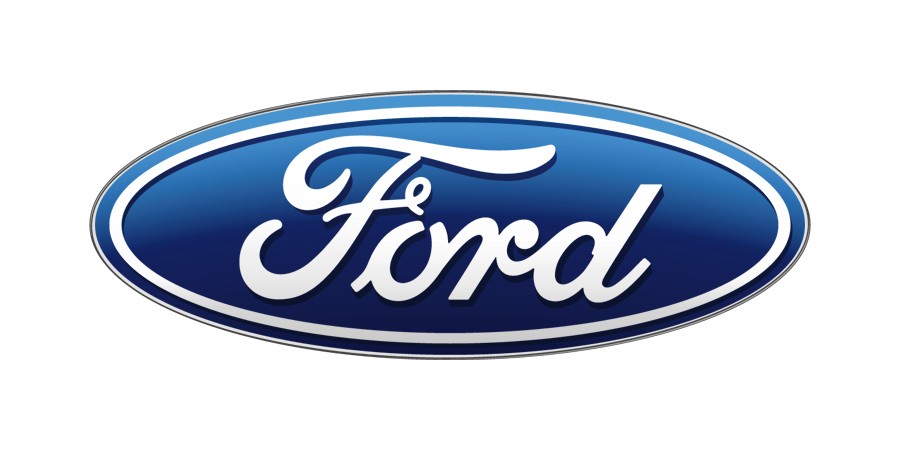 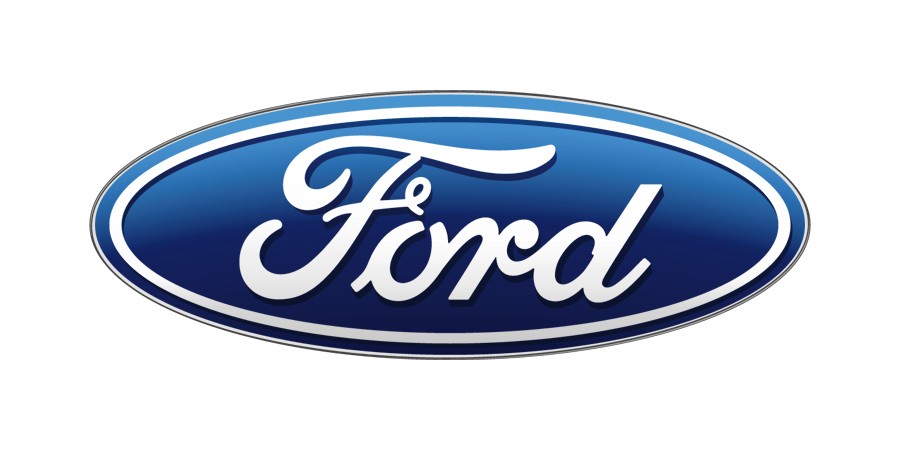 Formular Proiect:  Optimizare  inspectii in zona de teste Squeak and Rattle  pentru model B515Analiza Lista inspectii actualeAnaliza cerinte generale rezultate din Quality Confirmation MapAnaliza si comparare topuri defecte interne si topuri defecte reclamatii client pe model anterior B232Optimizare lista inspectiiStabilire timpi de executie inspectiiBalansare timpi inspectie teste S&R cu tact linie CAL Optimizare Optimizare flux inspectie,Incadrare in cadenta productie Imbunatatire nivel calitate vehicule livrate; Reducere reclamatii 0 MIS:0 MIS CPU si Warranty Repairs/1000 @ 0 MIS – B515Optimizare flux inspectie,Incadrare in cadenta productie Crestere grad de satisfactie inspectori S&RAcumulare cunostinte despre sisteme de evaluare a calitatiiAcumulare cunostinte despre metode de control in industria automobileDezvoltare abilitati de utilizare ITInginerie tehnologicaCunostinte generale organizare linii de fabricatieFunction Name:Inginer senior Predelivery InspectionSupervisor Name:Dragomir GheorgheDepartment Name: CalitateSupervisor CDSID:Gdragom1Assignment Location: CraiovaSupervisor Position#:ADescrierea proiectuluiDescrierea proiectuluiDescrierea proiectuluiDescrierea proiectuluiDescrierea proiectuluiObiective măsurabileContribuții majoreBeneficii pentru stagiarCalificări necesare stagiarului (studii, experiență)